c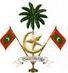 ސެކްޝަން -1ސެކްޝަން -1ސެކްޝަން -1ސެކްޝަން -1ބީލަމާގުޅޭ މަޢުލޫމާތުބީލަމާގުޅޭ މަޢުލޫމާތުބީލަމާގުޅޭ މަޢުލޫމާތުބީލަމާގުޅޭ މަޢުލޫމާތު1އާންމު މަޢުލޫމާތުއާންމު މަޢުލޫމާތުއާންމު މަޢުލޫމާތުބީލަމުގެ މަޤްޞަދާއި ލަނޑުދަނޑި1.1މިބީލަމަކީ ޤާނޫނު ނަންބަރު 7/2010   (އިދާރީ ދާއިރާތައް ލާމަރުކަޒީ އުޞޫލުން ހިންގުމުގެ ޤާނޫނު) އަށް 8 ވަނަ އިސްލާޙް ގެނައުމުގެ ޤާނޫނުގެ 56-1 (ހ) އިން، ދިވެހިރާއްޖޭގެ އެންމެހައި އިދާރީ ދާއިރާތަކުގެ ހިމެނޭ ސިޓީ ކައުންސިލްތަކާއި ރަށު ކައުންސިލްތަކުގެ އިޙްތިޞޯސް ކަނޑައެޅުމުގެ މަސްޢޫލިއްޔަތު ރައީސުލް ޖުމްހޫރިއްޔާއާއި ޙަވާލު ކޮށްފައިވާތީ، ރައީސުލް ޖުމްހޫރިއްޔާގެ ޤަރާރު ނަންބަރު 2020/3 އިން އިދާރީ ދާއިރާތަކުގެ ހިމެނޭ ސިޓީ ކައުންސިލްތަކާއި ރަށު ކައުންސިލްތަކުގެ އިޙްތިޞޯސް ކަނޑައެޅިއިރު ގއ.ކޮނޑޭ ކައުންސިލްގެ އިޙްތިޞޯސްގައި ހިމެނުނު 4.7 ހެކްޓަރުގެ ގއ.ކޮނޑޭ ވިލިނގިލި ކައުންސިލަށް ޢަންމުދަނީ ހޯދުމަށް މީލާދީ 1 އަހަރު ދުވަހުގެ މުއްދަތައް ކުއްޔަށް ދޫކުރުމެވެ.ބީލަމަށް ކުރިމަތިލެވޭނެ ފަރާތްތައް1.2ބީލަންހުޅުވާލެވިފައިވަނީ، ވިޔަފާރި ރަޖިސްޓްރީ ކުރުމުގެ ޤާނޫނު (ޤާނޫނު ނަންބަރ: 18/2014) ގެ ދަށުން ވިޔަފާރި ރަޖިސްޓްރީ ކުރެވިފައިވާ ފަރާތްތަކަށާއި އިންވެސްޓްމެންޓް ތަކަށާއި އަމިއްލަ ފަރާތްތަކަށެއެވެ.ބީލަންއޮންނަންވާނެގޮތާއިބީލަމުގައިސޮއިކުރުން1.3ބީލަން ތައް އޮންނަން ވާނީ މިލިޔުމުގެ އެނެކްސް2 ގައިވާ، ބީލަން ހުށަހަޅާ ފަރާތްތަކުގެ ޗެކްލިސްޓްގައިވާ ލިއުންތަކާއި ޑޮކިއުމަންޓްތައް ހިމެނޭގޮތަށް ތަރުތީބުން ހީރަސް ކުރެވިފައެވެ.1.3.1ބީލަން އޮންނަންވާނީ ދިވެހިބަހުން، ފަސޭހައިން ކިޔަން އެނގޭ ފޮންޓަކުން (ފަރުމާފޮންޓްފަދަ) ޓައިޕް ކުރެވިފައެވެ. އަދި ބީލަމުގެ ހުރިހާ ސަފްހާއެއްގައި ބީލަން ހުށަހަޅާފަރާތުގެ ނުވަތަ އެފަރާތުން އައްޔަން ކުރާފަރާތުގެ ސޮޔާއި ތައްގަނޑު ޖަހާފައި އޮންނަންވާނެއެވެ. އަދި ބީލަމުގެ ކޮންމެ ޞަފްޙާއެއްގައިވެސް އެއީ ކިތައް ޞަފްހާގެ ތެރެއިން ކިތައްވަނަ ޞަފްޙާކަން އެނގޭގޮތަށް ތަރުތީބުން ޞަފްޙާ ނަންބަރު ވެސްޖަހަންވާނެއެވެ.1.3.2ކުންފުނިތަކުގެ އެމްޑީން ނޫންއެހެންފަރާތަކުން ބީލަމުގައި ސޮއިކުރާނަމަ އެފަރާތަކަށް ސޮއިކުރުމުގެ ހުއްދަ ދެވިފައިވާކަން ބަޔާންކުރާ "ޕަވަރއޮފްއެޓާރނީ" ހުށަހަޅަންވާނެއެވެ. އަދި ފަރުދީ ވިޔަފާރިތަކުގައި ވެރިފަރާތް ނޫން ފަރާތެއް ބީލަމަށް ހުށަހަޅާ ލިޔުންތަކުގައި ސޮއިކުރާނަމަ ޓްރޭޑް މިނިސްޓްރީއިން އެފަރާތަކަށް ސޮއިކުރުމުގެ ހުއްދަ ދީފައިވާ ކަމުގެ ލިޔުން ހުށަހަޅަންވާނެއެވެ. ހުށަހެޅޭނެ ބީލަމުގެ އަދަދު1.4ބީލަމަށް ކުރިމަތިލާ ކޮންމެ ފަރާތަކަށްވެސް ހުށަހެޅޭނީ 1 (އެކެއް) ބީލަމެވެ.ބީލަން ތައްޔާރު ކުރުމުގެ އަގު1.5ބީލަން ތައްޔާރު ކުރުމަށް ކުރާ އެންމެހައި ޚަރަދެއް ކުރާނީ އެބީލަމެއް ހުށަހަޅާ ފަރާތަކުންނެވެ.އެހެނިހެން އުސޫލްތައް1.6ކައުންސިލްއިދާރަގެ ވެރިއެއްނުވަތަ މުވައްޒަފަކާތިމާގެކަމުގެ ނުވަތަ ވިޔަފާރީގެ އެއްވެސް ގުޅުމެއް އޮތްކަމުގައިވާނަމަ އެކަމުގެ ސާފު މަޢުލޫމާތު އެނގޭނެ ލިޔުމެއްގައި ސޮއިކޮށް ހުށަހަޅަންވާނެއެވެ. މިފަދަ ލިޔުމެއް ހުށާނާޅާ ހުއްޓާ އެކަން އެނގިއްޖެނަމަ ހުށަހަޅާ ބިޑް ބާތިލް ކުރެވޭނެއެވެ.2ބީލަމާގުޅޭ ލިޔުންތައްބީލަމާގުޅޭ ލިޔުންތައްބީލަމާގުޅޭ ލިޔުންތައްބީލަންފޮތުގައިހިމެނޭބައިތައް2.1ބީލަން ހުށަހަޅާ ފަރާތަށް ދެވޭ އިރުޝާދު (ސެކްޝަން-1)ބީލަންފޮތުގައިހިމެނޭބައިތައް2.2ކުއްޔަށް ދޫކުރާ ރަށާއިބެހޭމަޢުލޫމާތު (ސެކްޝަން-2)ބީލަންފޮތުގައިހިމެނޭބައިތައް2.3ސެކްޝަން 3 - ބީލަމާގުޅޭ އެނެކްސް ތައް 3މި ބީލަމާ ބެހޭ ގޮތުން މައުލޫމާތު  ސާފުކުރުން3.1މި ބީލަމާއި ގުޅޭ ޕްރީބިޑް މީޓިން އޮންނާނީ 19 އޮކްޓޯބަރ 2020 ވަނަ ދުވަހުގެ 13:00 ގައި ކޮނޑޭ ކައުންސިލްގެ އިދާރާގެ ޖަލްސާކުރާ މާލަމުގައެވެ.3.2މި ބީލަން ފޮތުގައިވާ މަޢުލޫމާތާއި ގުޅިގެން ނުވަތަ މި ބީލަމާ ގުޅޭގޮތުން އިތުރަށް ސާފުނުވާ ކަމެއް އޮތް ނަމަ އެ ކަމެއްގެ މައުލޫމާތު ހޯދުމަކީ ބީލަން ހުށަހަޅާ ފަރާތުގެ ޒިންމާ އެކެވެ.3.3މި ބީލަމާއި ގުޅޭޕްރީބިޑް މީޓިންގައި ދެވޭ މަޢުލޫމާތުތައް ލިޔުމުން ބީލަންވެރިންގެ އީ.މެއިލް އެޑްރެހަށް ފޮނުވަންވާނެއެވެ. ނުވަތަ އެފަރާތަކާ އެލިޔުމެއް ޙަވާލުކުރަންވާނެއެވެ. 4ބީލަމަށް ބަދަލު ގެނައުން4.1ބީލަން ހުޅުވުމުގެ މުއްދަތު ހަމަވުމުގެ ކުރިން ބީލަމަށް ކޮންމެހެން ގެންނަންޖެހޭ ބަދަލެއް ގެނައުމަށްކައުންސިލަށް ފެނިއްޖެ ހިދެއްގައި، އެމެންޑްމަންޓެއް (އުނި/އިތުރު) ގެނެވޭނެއެވެ.4.24.1 ގައިވާ ގޮތަށް ދޫކުރާ އެމެންޑްމަންޓަކީ ބީލަމުގެ ބައެކެވެ. އަދި އެއުނިއިތުރު ބީލަމުގެ މަޢުލޫމާތު ސާފުކުރުމަށް ޙާޟިރުވި ފަރާތްތަކަށް އީމެއިލް މެދުވެރިކޮށް ފޮނުވަންވާނެއެވެ. ނުވަތަ އެފަރާތަކާ އެލިޔުން ޙަވާލުކުރަންވާނެއެވެ. 5ބީލަން ތައްޔާރުކުރުންބީލަން ތައްޔާރުކުރުންބީލަން ތައްޔާރުކުރުންބީލަމުގައި ބޭނުން ކުރެވޭ ބަސް5.1ބީލަން ހުށަހަޅާ ފަރާތުން ބީލަން ތައްޔާރު ކުރަންވާނީ ބީލަމާއިއެކު ދީފައިވާ ނަމޫނާއާ އެއްގޮތަށް ދިވެހިބަހުންންނެވެ. އަދި ބީލަމާއިއެކު ހުށަހަޅަންޖެހޭ ރިފަރެންސް ލިޔުންތައްއިގިރޭސި ބަހުން ހުށަހެޅިދާނެއެވެ.  6ބީލަމުގައި ބޭނުން ކުރާ ފައިސާ6.1މި ބީލަމުގައި އަގު ކުރެވިފައި ހުންނަންވާނީ ދިވެހި ރުފިޔާއިންނެވެ. 7ބީލަމުގެ މުއްދަތު7.1ބީލަމުގެ މުއްދަތު ހަމަވާ ތާރީޚް އޮންނަންވާނީ ބީލަން ހުށަހަޅާ ތާރީޚުންފެށި ގެން މަދުވެގެން 90 ދުވަހުގެ މުއްދަތަށެވެ.8ބިޑް ސެކިއުރިޓީ8.1ބީލަން ހުށަހަޅާފަރާތުން ބިޑް ސެކިއުރިޓީ 5,000.00 (ِފަސްހާސް ރުފިޔާ) ހުށަހަޅަންވާނެއެވެ.9ބީލަން ހުށަހެޅުންބީލަން ހުށަހެޅުންބީލަން ހުށަހެޅުންބީލަން ބަންދު ކުރާނެ ގޮތް9.1ބީލަން އޮންނަންވާނީ ބަންދު ކުރެވިފައެވެ. މިނޫންގޮތަކަށް އޮންނަ ބީލަމެއް ބަލައެއް ނުގަނެވޭނެއެވެ. 9.2ސިޓީ އުރައިގެ ބޭރުގައި" ގއ.ކޮނޑޭ ވިލިނގިލި ކުއްޔަށް ނެގުމަށް'' މިހެން ލިޔެފައި އޮންނަންވާނެއެވެ. 9.3ސިޓީ އުރައިގެ ކަނާތްފަރާތުން މަތީ ކަނުގައި ބީލަން ހުށަހަޅާ ފަރާތުގެ ނަމާއި އެޑްރެސް އަދި ފޯނު ނަމްބަރު ލިޔެފާ އޮންނަން ވާނެއެވެ.9.4ހުށަހަޅާ ބީލަންތައް ހުންނަން ވާނީ ބަންދުކުރެވިފައިވާ ސިޓީއުރައިގައި ތިރީގައި އެވާގޮތަށް އެޑްރެސް ކުރެވިފައެވެ.ގއ.ކޮނޑޭ ކައުންސިލްގެ އިދާރާ  ކޮނޑޭ ، ދިވެހިރާއްޖެ10ބީލަންހުށަހެޅުމުގެ ސުންގަޑި10.1މިކަމަށް އެދި ބީލަންތައް ހުށަހަޅާނީ، 26 އޮކްޓޯބަރ 2020 ވަނަ ދުވަހުގެ 13.00 އަށް ގއ. ކޮނޑޭ  ކައުންސިލް އިދާރާގެ ޖަލްސާކުރާ މާލަމަށެވެ.10.2މިމާއްދާގެ10.1 ގައި ބަޔާން ކުރެވިފައިވާ ތާރީޚަކީ ސަރުކާރު ބަންދު ދުވަހެއްގެ ގޮތުގައި ސަރުކާރުން ހަމަޖައްސައިފިނަމަ ބީލަން ހުށަހަޅަންޖެހޭ އެންމެފަހު ތާރީޚަކަށް ވާނީޖެހިގެން އެންމެ އަވަހަށް އަންނަ ރަސްމީ ދުވަހުގެ 13.00 އެވެ.11.މުއްދަތުގެފަހުންހުށަހެޅޭބީލަންތަކާއިމެދުއަމަލުކުރާގޮތް:11.1ބީލަން ހުށަހެޅުމަށް ހަމަޖެހިފައިވާ ސުންގަޑީގެ ފަހުން ހުށަހަޅާ ބީލަންތައް ބަލައެއް ނުގަނެވޭނެއެވެ.12ބީލަން ހުޅުވުމާއި އިވޭލުއޭޓް ކުރުންބީލަން ހުޅުވުމާއި އިވޭލުއޭޓް ކުރުންބީލަން ހުޅުވުމާއި އިވޭލުއޭޓް ކުރުންބީލަން ހުޅުވުން12.1މިމަސައްކަތަށް ހުށަހަޅާ ބީލަންތައް ހުޅުވުމަށް ހަމަޖެހިފައި ވަނީ 26 އޮކްޓޯބަރ 2020 ވަނަ ދުވަހުގެ 13.00 ގައި ބީލަން ހުށަހަޅާ ފަރާތްތަކުގެ ނުވަތަ އެފަރާތުން ބީލަން ހުޅުވުމަށް ހަމަޖެހިފައިވާ ތަނަށް ފޮނުވާ ފަރާތެއްގެ ހާޒިރުގައެވެ.13ބީލަންތައްއިވޭލުއޭޓްކުރުން13.1ކައުންސިލް އިދާރާއަށް ބީލަންތައް ބަލައިގަނެ، ބީލަންތައް ވަޒަންކޮށް، ބީލަން ހުށަހެޅުމަށް ދެވިފައިވާ މައުލޫމާތަށާއި ޝަރުތުތަކާއި ބީލަން ވަޒަންކުރުމަށް ބޭނުންކުރާނެ މިންގަޑަށް ބަލައިގެން ފުރިހަމަކޮށްފައިވާ ބީލަމުގެ ބައިތަކަށް މާރކްސް ދެވޭނެއެވެ.ބީލަންހަވާލުކުރާނެ ފަރާތް ކަނޑައެޅުން13.2ބީލަން ހަވާލުކުރާނެ ފަރާތެއް ކަނޑައަޅާނީ، ފަންނީ ގޮތުންނާއި މާލީގޮތުން އަދި ހުށަހެޅި އަގަށާއި ލިބުނު މާކްސް އެއްކޮށްލުމުން އެންމެގިނަ މާކްސްލިބޭ ފަރާތަކަށެވެ. 14ބީލަން ހަވާލުކުރުންބީލަން ހަވާލުކުރުންބީލަން ހަވާލުކުރުންބީލަންކާމިޔާބުކުރާފަރާތްހޮވައި،އެކަންއެންގުން14.1ބީލަން ކާމިޔާބުވި ފަރާތަށާއި، ކާމިޔާބުނުވި ފަރާތްތަކަށް ދައުލަތުގެ މާލިއްޔަތުގެ ޤަވާއިދުގެ ބާބު 15 ގެ 54 ވަނަ މާއްދާގައިވާ ގޮތުގެމަތިން ލިޔުމުން އަންގަންވާނެއެވެ. އެއްބަސްވުމުގައި ސޮއި ކުރުން14.2ބީލަން ކާމިޔާބުކުރިފަރާތަށް އެކަމުގެ ލިޔުން ފޮނުވާތާ ގިނަވެގެން ބަންދުނޫން 15 (ފަނަރަ) ދުވަހުގެ ތެރޭގައި ބީލަން ކާމިޔާބުކުރި ފަރާތާއި ކައުންސިލާއި ދެމެދު މަސައްކަތުގެ އެއްބަސްވުމުގައި ސޮއިކުރަންވާނެއެވެ.14.2.114.2ގައި ބަޔާންކޮށްފައިވާ ގޮތުގެމަތިން އެ މުއްދަތުގައި ސޮއިނުކޮށްފިނަމަ ރަށް ކުއްޔަށް ދޫކުރުމަށް އަލުން ބީލަމަށް ހުޅުވާލެވޭނެއެވެ. ސެކްޝަން -2ސެކްޝަން -2ސެކްޝަން -2ސެކްޝަން -2ކުއްޔަށްދޭ ރަށާއިބެހޭ މަޢުލޫމާތުކުއްޔަށްދޭ ރަށާއިބެހޭ މަޢުލޫމާތުކުއްޔަށްދޭ ރަށާއިބެހޭ މަޢުލޫމާތުކުއްޔަށްދޭ ރަށާއިބެހޭ މަޢުލޫމާތުކައުންސިލުން ކުއްޔަށްދިނުމަށް ހަމަޖެހިފައިވާ ގއ.ކޮނޑޭ ވިލިގިއްޔާއި ބެހޭ މަޢުލުމާތުޤާނޫނު ނަންބަރު 7/2010   (އިދާރީ ދާއިރާތައް ލާމަރުކަޒީ އުޞޫލުން ހިންގުމުގެ ޤާނޫނު) އަށް 8 ވަނަ އިސްލާޙް ގެނައުމުގެ ޤާނޫނުގެ 56-1 (ހ) އިން، ދިވެހިރާއްޖޭގެ އެންމެހައި އިދާރީ ދާއިރާތަކުގެ ހިމެނޭ ސިޓީ ކައުންސިލްތަކާއި ރަށު ކައުންސިލްތަކުގެ އިޙްތިޞޯސް ކަނޑައެޅުމުގެ މަސްޢޫލިއްޔަތު ރައީސުލް ޖުމްހޫރިއްޔާއާއި ޙަވާލު ކޮށްފައިވާތީ، ރައީސުލް ޖުމްހޫރިއްޔާގެ ޤަރާރު ނަންބަރު 2020/3 އިން އިދާރީ ދާއިރާތަކުގެ ހިމެނޭ ސިޓީ ކައުންސިލްތަކާއި ރަށު ކައުންސިލްތަކުގެ އިޙްތިޞޯސް ކަނޑައެޅިއިރު ގއ.ކޮނޑޭ ކައުންސިލްގެ އިޙްތިޞޯސްގައި ހިމެނުނު 4.7 ހެކްޓަރުގެ ރަށެކެވެ. މިރަށް ކައުންސިލުން ކުއްޔަށް ދޫކުރުމަށް ނިންމާފައިވަނީ މީލާދީ 1 (އެކެއް) އަހަރު ދުވަހުގެ މުއްދަތަށެވެ. ރަށުގައި ކުރެވޭނެ މަސައްކަތްތައް:މިރަށް ކުއްޔަށް ނަގައިގެން މިރަށުގައި ކުރުމަށް ހުއްދަ ދިނުމަށް ކައުންސިލުން ކަނޑައަޅާފައިވަނީ މައިގަނޑު ތިންކަމެކެވެ. މިގޮތުން އެކަންކަމީ :ޕިކްނިކް އައިލެންޑެއްގެ ގޮތުގައި ތަރައްޤީކޮށް ބޭނުން ކުރުން، ލާނިންގ ސެންޓަރ އެއްގެ ގޮތުގައި ތަރައްޤީކޮށް ބޭނުން ކުރުން،ރިސަރޗް ސެންޓަރެއްގެ ގޮތުގައި ތަރައްޤިކޮށް ބޭނުން ކުރުން،އިސްވެ ދެންނެވުނު ކަންކަމުގެ ތެރޭގައި ނުހިމެނޭކަމެއް އެރަށުގައި ކުރުމީ މަނާކަމެކެވެ. އަދި އިސްވެ ދެންނެވުނު ކަންކަމުގައި ނުހިމެނޭކަމެއް އެރަށުގައި ކުރުމަށް ހުށަހަޅާ ބިޑްތައް ބާޠިލް ކުރެވޭނެވެ.ރަށުގެ ގުދުރަތީވެށި ރައްކާތެރި ކުރުން:މިރަށް ކުއްޔަށް ނަގާފަރާތުން ރަށުގެ ގުތުރަތީ ވެއްޓައް އެއްވެސް ގެއްލުމެއް ލިބޭނެ އަމަލެއް ހިންގައިގެން ނުވާނެއެވެ. އަދި ރަށުން އެއްވެސް ބާވަތެއްގެ ރުކެއް ނުވަތަ ގަހެއް ކަނޑައި ހެދުމަކީ މަނާކަމެކެވެ. ރަށް ތަރައްޤީ ކުރުމުގައި ކޮންމެހެން ކަނޑަންޖެހޭ ރުއްގަސް ކަނޑަންވާނީ ކައުންސިލްގެ ހުއްދަ ހޯދުމަށްފަހުގައެވެ.ރަށުގެ ކުރަން ގަސްތު ކުރާ މަސައްކަތުގެ ތަފްޞީލް ހުށަހެޅުން:މިރަށް ކުއްޔަށް ހިފަން ބިޑް ހުށަހަޅާ ފަރާތްތަކުން ރަށުގައި ކުރަން ގަސްތުކުރާ މަސައްކަތުގެ ޕްލޭނެއް ބިޑާއެކު ހުށަހަޅަންވާނެއެވެ. ޕްލޭން ތައްޔާރު ކުރަންވާނީ 1 އަހަރު ދުވަހުގެ މުއްދަތަށެވެ. އަދި ޕްލޭންގައި ރަށުގައި ކުރަން ބޭނުންވާ މަސައްކަތުގެ ތަފްޞީލާއި، ކުރާނެ އިންވެސްޓްމެންޓްގެ ތަފްޞީލާއި، އިންވެސްޓްމެންޓުން ކުރާނެ ނަފާގެ ތަފްޞީލް ހިމަންނަވާނެއެވެ. އަދި ރަށުގެ ގުދުރަތީ ވެށި ރައްކާތެރިކުރުމަށް ކުރާނެ މަސައްކަތްތައް ބަޔާން ކުރަންވާނެއެވެ.ރަށުގައި އިންވެސްޓް ކުރުން:ރަށް ކުއްޔަށް ނަގާ ފަރާތުން ހުށަހަޅާ ޕްލޭނާއި އެއްގޮތަށް ރަށުގައި އިންވެސްޓް ކުރުމުގެ އިޚްތިޔާރު ކުއްޔަށް ނަގާ ފަރާތަށް ލިބިގެންވެއެވެ. އެހެންނަމަވެސް އެއިންވެސްޓަކާއި، ނުވަތަ ވިޔަފާރިއަކާއި ގުޅިގެން ސަރުކާރުގެ އިދާރާތަކުން ނަގަންޖެހޭ އެންމެހައި ހުއްދަތައް ކުއްޔަށް ނަގާފަރާތުން ނަގަންވާނެއެވެ. އަދި ދިވެހިރާއްޖޭގެ ޤާނޫނަކާއި ތަޢާރަޒްވާ އެއްވެސް ވިޔަފާރީއެއް އެރަށުގައި ކޮށްގެން ނުވާނެއެވެ.ކުއްޔަށް ނަގާ ފަރާތާއެކު ހަދާ އެއްބަސްވުމުގެ މުއްދަތު ހަމަވާ ތާރީޚާއި ހަމައަށް ރަށުގައި ކޮށްފައި ހުންނަ އިންވެސްޓްގެ ތެރެއިން ތެރެއިން ރަށުގައި ހުންނަ ހުރިހާ ނުއުފުލޭ މުދަތެއްގެ ވެރިފަރާތަކީ ކައުންސިލެވެ. އެއްބަސްވުމުގެ މުއްދަތު ހަމަވާ ތާރީޚާއި ހަމައަށް ރަށުގައި ހުންނަ އެއްވެސް ނުއުފުލޭ މުދަލެއް ކުއްޔަށް ނަގާ ފަރާތުން ނަގައި، ދީ ވިއްކައި، ނުވަތަ ހަލާކު ކޮށްގެން ނުވާނެވެ. ރަށް ކުއްޔަށް ނެގުމަށްފަހު އެހެންފަރާތަކަށް ކުއްޔަށް ދޫކުރުން:ކައުންސިލުން ކުއްޔަށް ދޫކުރާރަށް ކުއްޔަށް ނަގާ ފަރާތުން އެހެން އެއްވެސް ފަރާތަކަށް ކުއްޔަށް ދޫކުރުމާއި، ބޭނުން ކުރުމަށް ދިނުމަކީ މަނާކަމެކެވެ. ކުއްޔަށް ނަގާ މުއްދަތުގައި ރަށް ބޭނުން ކުރަންވާނީ ކުއްޔަށް ނަގާ ބޭނުކަށެވެ.ކައުންސިލުން ކުއްޔަށްދިނުމަށް ހަމަޖެހިފައިވާ ގއ.ކޮނޑޭ ވިލިގިއްޔާއި ބެހޭ މަޢުލުމާތުޤާނޫނު ނަންބަރު 7/2010   (އިދާރީ ދާއިރާތައް ލާމަރުކަޒީ އުޞޫލުން ހިންގުމުގެ ޤާނޫނު) އަށް 8 ވަނަ އިސްލާޙް ގެނައުމުގެ ޤާނޫނުގެ 56-1 (ހ) އިން، ދިވެހިރާއްޖޭގެ އެންމެހައި އިދާރީ ދާއިރާތަކުގެ ހިމެނޭ ސިޓީ ކައުންސިލްތަކާއި ރަށު ކައުންސިލްތަކުގެ އިޙްތިޞޯސް ކަނޑައެޅުމުގެ މަސްޢޫލިއްޔަތު ރައީސުލް ޖުމްހޫރިއްޔާއާއި ޙަވާލު ކޮށްފައިވާތީ، ރައީސުލް ޖުމްހޫރިއްޔާގެ ޤަރާރު ނަންބަރު 2020/3 އިން އިދާރީ ދާއިރާތަކުގެ ހިމެނޭ ސިޓީ ކައުންސިލްތަކާއި ރަށު ކައުންސިލްތަކުގެ އިޙްތިޞޯސް ކަނޑައެޅިއިރު ގއ.ކޮނޑޭ ކައުންސިލްގެ އިޙްތިޞޯސްގައި ހިމެނުނު 4.7 ހެކްޓަރުގެ ރަށެކެވެ. މިރަށް ކައުންސިލުން ކުއްޔަށް ދޫކުރުމަށް ނިންމާފައިވަނީ މީލާދީ 1 (އެކެއް) އަހަރު ދުވަހުގެ މުއްދަތަށެވެ. ރަށުގައި ކުރެވޭނެ މަސައްކަތްތައް:މިރަށް ކުއްޔަށް ނަގައިގެން މިރަށުގައި ކުރުމަށް ހުއްދަ ދިނުމަށް ކައުންސިލުން ކަނޑައަޅާފައިވަނީ މައިގަނޑު ތިންކަމެކެވެ. މިގޮތުން އެކަންކަމީ :ޕިކްނިކް އައިލެންޑެއްގެ ގޮތުގައި ތަރައްޤީކޮށް ބޭނުން ކުރުން، ލާނިންގ ސެންޓަރ އެއްގެ ގޮތުގައި ތަރައްޤީކޮށް ބޭނުން ކުރުން،ރިސަރޗް ސެންޓަރެއްގެ ގޮތުގައި ތަރައްޤިކޮށް ބޭނުން ކުރުން،އިސްވެ ދެންނެވުނު ކަންކަމުގެ ތެރޭގައި ނުހިމެނޭކަމެއް އެރަށުގައި ކުރުމީ މަނާކަމެކެވެ. އަދި އިސްވެ ދެންނެވުނު ކަންކަމުގައި ނުހިމެނޭކަމެއް އެރަށުގައި ކުރުމަށް ހުށަހަޅާ ބިޑްތައް ބާޠިލް ކުރެވޭނެވެ.ރަށުގެ ގުދުރަތީވެށި ރައްކާތެރި ކުރުން:މިރަށް ކުއްޔަށް ނަގާފަރާތުން ރަށުގެ ގުތުރަތީ ވެއްޓައް އެއްވެސް ގެއްލުމެއް ލިބޭނެ އަމަލެއް ހިންގައިގެން ނުވާނެއެވެ. އަދި ރަށުން އެއްވެސް ބާވަތެއްގެ ރުކެއް ނުވަތަ ގަހެއް ކަނޑައި ހެދުމަކީ މަނާކަމެކެވެ. ރަށް ތަރައްޤީ ކުރުމުގައި ކޮންމެހެން ކަނޑަންޖެހޭ ރުއްގަސް ކަނޑަންވާނީ ކައުންސިލްގެ ހުއްދަ ހޯދުމަށްފަހުގައެވެ.ރަށުގެ ކުރަން ގަސްތު ކުރާ މަސައްކަތުގެ ތަފްޞީލް ހުށަހެޅުން:މިރަށް ކުއްޔަށް ހިފަން ބިޑް ހުށަހަޅާ ފަރާތްތަކުން ރަށުގައި ކުރަން ގަސްތުކުރާ މަސައްކަތުގެ ޕްލޭނެއް ބިޑާއެކު ހުށަހަޅަންވާނެއެވެ. ޕްލޭން ތައްޔާރު ކުރަންވާނީ 1 އަހަރު ދުވަހުގެ މުއްދަތަށެވެ. އަދި ޕްލޭންގައި ރަށުގައި ކުރަން ބޭނުންވާ މަސައްކަތުގެ ތަފްޞީލާއި، ކުރާނެ އިންވެސްޓްމެންޓްގެ ތަފްޞީލާއި، އިންވެސްޓްމެންޓުން ކުރާނެ ނަފާގެ ތަފްޞީލް ހިމަންނަވާނެއެވެ. އަދި ރަށުގެ ގުދުރަތީ ވެށި ރައްކާތެރިކުރުމަށް ކުރާނެ މަސައްކަތްތައް ބަޔާން ކުރަންވާނެއެވެ.ރަށުގައި އިންވެސްޓް ކުރުން:ރަށް ކުއްޔަށް ނަގާ ފަރާތުން ހުށަހަޅާ ޕްލޭނާއި އެއްގޮތަށް ރަށުގައި އިންވެސްޓް ކުރުމުގެ އިޚްތިޔާރު ކުއްޔަށް ނަގާ ފަރާތަށް ލިބިގެންވެއެވެ. އެހެންނަމަވެސް އެއިންވެސްޓަކާއި، ނުވަތަ ވިޔަފާރިއަކާއި ގުޅިގެން ސަރުކާރުގެ އިދާރާތަކުން ނަގަންޖެހޭ އެންމެހައި ހުއްދަތައް ކުއްޔަށް ނަގާފަރާތުން ނަގަންވާނެއެވެ. އަދި ދިވެހިރާއްޖޭގެ ޤާނޫނަކާއި ތަޢާރަޒްވާ އެއްވެސް ވިޔަފާރީއެއް އެރަށުގައި ކޮށްގެން ނުވާނެއެވެ.ކުއްޔަށް ނަގާ ފަރާތާއެކު ހަދާ އެއްބަސްވުމުގެ މުއްދަތު ހަމަވާ ތާރީޚާއި ހަމައަށް ރަށުގައި ކޮށްފައި ހުންނަ އިންވެސްޓްގެ ތެރެއިން ތެރެއިން ރަށުގައި ހުންނަ ހުރިހާ ނުއުފުލޭ މުދަތެއްގެ ވެރިފަރާތަކީ ކައުންސިލެވެ. އެއްބަސްވުމުގެ މުއްދަތު ހަމަވާ ތާރީޚާއި ހަމައަށް ރަށުގައި ހުންނަ އެއްވެސް ނުއުފުލޭ މުދަލެއް ކުއްޔަށް ނަގާ ފަރާތުން ނަގައި، ދީ ވިއްކައި، ނުވަތަ ހަލާކު ކޮށްގެން ނުވާނެވެ. ރަށް ކުއްޔަށް ނެގުމަށްފަހު އެހެންފަރާތަކަށް ކުއްޔަށް ދޫކުރުން:ކައުންސިލުން ކުއްޔަށް ދޫކުރާރަށް ކުއްޔަށް ނަގާ ފަރާތުން އެހެން އެއްވެސް ފަރާތަކަށް ކުއްޔަށް ދޫކުރުމާއި، ބޭނުން ކުރުމަށް ދިނުމަކީ މަނާކަމެކެވެ. ކުއްޔަށް ނަގާ މުއްދަތުގައި ރަށް ބޭނުން ކުރަންވާނީ ކުއްޔަށް ނަގާ ބޭނުކަށެވެ.ކައުންސިލުން ކުއްޔަށްދިނުމަށް ހަމަޖެހިފައިވާ ގއ.ކޮނޑޭ ވިލިގިއްޔާއި ބެހޭ މަޢުލުމާތުޤާނޫނު ނަންބަރު 7/2010   (އިދާރީ ދާއިރާތައް ލާމަރުކަޒީ އުޞޫލުން ހިންގުމުގެ ޤާނޫނު) އަށް 8 ވަނަ އިސްލާޙް ގެނައުމުގެ ޤާނޫނުގެ 56-1 (ހ) އިން، ދިވެހިރާއްޖޭގެ އެންމެހައި އިދާރީ ދާއިރާތަކުގެ ހިމެނޭ ސިޓީ ކައުންސިލްތަކާއި ރަށު ކައުންސިލްތަކުގެ އިޙްތިޞޯސް ކަނޑައެޅުމުގެ މަސްޢޫލިއްޔަތު ރައީސުލް ޖުމްހޫރިއްޔާއާއި ޙަވާލު ކޮށްފައިވާތީ، ރައީސުލް ޖުމްހޫރިއްޔާގެ ޤަރާރު ނަންބަރު 2020/3 އިން އިދާރީ ދާއިރާތަކުގެ ހިމެނޭ ސިޓީ ކައުންސިލްތަކާއި ރަށު ކައުންސިލްތަކުގެ އިޙްތިޞޯސް ކަނޑައެޅިއިރު ގއ.ކޮނޑޭ ކައުންސިލްގެ އިޙްތިޞޯސްގައި ހިމެނުނު 4.7 ހެކްޓަރުގެ ރަށެކެވެ. މިރަށް ކައުންސިލުން ކުއްޔަށް ދޫކުރުމަށް ނިންމާފައިވަނީ މީލާދީ 1 (އެކެއް) އަހަރު ދުވަހުގެ މުއްދަތަށެވެ. ރަށުގައި ކުރެވޭނެ މަސައްކަތްތައް:މިރަށް ކުއްޔަށް ނަގައިގެން މިރަށުގައި ކުރުމަށް ހުއްދަ ދިނުމަށް ކައުންސިލުން ކަނޑައަޅާފައިވަނީ މައިގަނޑު ތިންކަމެކެވެ. މިގޮތުން އެކަންކަމީ :ޕިކްނިކް އައިލެންޑެއްގެ ގޮތުގައި ތަރައްޤީކޮށް ބޭނުން ކުރުން، ލާނިންގ ސެންޓަރ އެއްގެ ގޮތުގައި ތަރައްޤީކޮށް ބޭނުން ކުރުން،ރިސަރޗް ސެންޓަރެއްގެ ގޮތުގައި ތަރައްޤިކޮށް ބޭނުން ކުރުން،އިސްވެ ދެންނެވުނު ކަންކަމުގެ ތެރޭގައި ނުހިމެނޭކަމެއް އެރަށުގައި ކުރުމީ މަނާކަމެކެވެ. އަދި އިސްވެ ދެންނެވުނު ކަންކަމުގައި ނުހިމެނޭކަމެއް އެރަށުގައި ކުރުމަށް ހުށަހަޅާ ބިޑްތައް ބާޠިލް ކުރެވޭނެވެ.ރަށުގެ ގުދުރަތީވެށި ރައްކާތެރި ކުރުން:މިރަށް ކުއްޔަށް ނަގާފަރާތުން ރަށުގެ ގުތުރަތީ ވެއްޓައް އެއްވެސް ގެއްލުމެއް ލިބޭނެ އަމަލެއް ހިންގައިގެން ނުވާނެއެވެ. އަދި ރަށުން އެއްވެސް ބާވަތެއްގެ ރުކެއް ނުވަތަ ގަހެއް ކަނޑައި ހެދުމަކީ މަނާކަމެކެވެ. ރަށް ތަރައްޤީ ކުރުމުގައި ކޮންމެހެން ކަނޑަންޖެހޭ ރުއްގަސް ކަނޑަންވާނީ ކައުންސިލްގެ ހުއްދަ ހޯދުމަށްފަހުގައެވެ.ރަށުގެ ކުރަން ގަސްތު ކުރާ މަސައްކަތުގެ ތަފްޞީލް ހުށަހެޅުން:މިރަށް ކުއްޔަށް ހިފަން ބިޑް ހުށަހަޅާ ފަރާތްތަކުން ރަށުގައި ކުރަން ގަސްތުކުރާ މަސައްކަތުގެ ޕްލޭނެއް ބިޑާއެކު ހުށަހަޅަންވާނެއެވެ. ޕްލޭން ތައްޔާރު ކުރަންވާނީ 1 އަހަރު ދުވަހުގެ މުއްދަތަށެވެ. އަދި ޕްލޭންގައި ރަށުގައި ކުރަން ބޭނުންވާ މަސައްކަތުގެ ތަފްޞީލާއި، ކުރާނެ އިންވެސްޓްމެންޓްގެ ތަފްޞީލާއި، އިންވެސްޓްމެންޓުން ކުރާނެ ނަފާގެ ތަފްޞީލް ހިމަންނަވާނެއެވެ. އަދި ރަށުގެ ގުދުރަތީ ވެށި ރައްކާތެރިކުރުމަށް ކުރާނެ މަސައްކަތްތައް ބަޔާން ކުރަންވާނެއެވެ.ރަށުގައި އިންވެސްޓް ކުރުން:ރަށް ކުއްޔަށް ނަގާ ފަރާތުން ހުށަހަޅާ ޕްލޭނާއި އެއްގޮތަށް ރަށުގައި އިންވެސްޓް ކުރުމުގެ އިޚްތިޔާރު ކުއްޔަށް ނަގާ ފަރާތަށް ލިބިގެންވެއެވެ. އެހެންނަމަވެސް އެއިންވެސްޓަކާއި، ނުވަތަ ވިޔަފާރިއަކާއި ގުޅިގެން ސަރުކާރުގެ އިދާރާތަކުން ނަގަންޖެހޭ އެންމެހައި ހުއްދަތައް ކުއްޔަށް ނަގާފަރާތުން ނަގަންވާނެއެވެ. އަދި ދިވެހިރާއްޖޭގެ ޤާނޫނަކާއި ތަޢާރަޒްވާ އެއްވެސް ވިޔަފާރީއެއް އެރަށުގައި ކޮށްގެން ނުވާނެއެވެ.ކުއްޔަށް ނަގާ ފަރާތާއެކު ހަދާ އެއްބަސްވުމުގެ މުއްދަތު ހަމަވާ ތާރީޚާއި ހަމައަށް ރަށުގައި ކޮށްފައި ހުންނަ އިންވެސްޓްގެ ތެރެއިން ތެރެއިން ރަށުގައި ހުންނަ ހުރިހާ ނުއުފުލޭ މުދަތެއްގެ ވެރިފަރާތަކީ ކައުންސިލެވެ. އެއްބަސްވުމުގެ މުއްދަތު ހަމަވާ ތާރީޚާއި ހަމައަށް ރަށުގައި ހުންނަ އެއްވެސް ނުއުފުލޭ މުދަލެއް ކުއްޔަށް ނަގާ ފަރާތުން ނަގައި، ދީ ވިއްކައި، ނުވަތަ ހަލާކު ކޮށްގެން ނުވާނެވެ. ރަށް ކުއްޔަށް ނެގުމަށްފަހު އެހެންފަރާތަކަށް ކުއްޔަށް ދޫކުރުން:ކައުންސިލުން ކުއްޔަށް ދޫކުރާރަށް ކުއްޔަށް ނަގާ ފަރާތުން އެހެން އެއްވެސް ފަރާތަކަށް ކުއްޔަށް ދޫކުރުމާއި، ބޭނުން ކުރުމަށް ދިނުމަކީ މަނާކަމެކެވެ. ކުއްޔަށް ނަގާ މުއްދަތުގައި ރަށް ބޭނުން ކުރަންވާނީ ކުއްޔަށް ނަގާ ބޭނުކަށެވެ.އެނެކްސް - 1 - ބީލަންހުށަހަޅާފޯރމްއެނެކްސް - 1 - ބީލަންހުށަހަޅާފޯރމްއެނެކްސް - 1 - ބީލަންހުށަހަޅާފޯރމްއެނެކްސް - 1 - ބީލަންހުށަހަޅާފޯރމް(މިފޯމުގެ އެއްވެސްބައެއް ފުރިހަމަކޮށްފައިނުވާނަމަ ބީލަން ބާތިލުވާނެއެވެ. އަދި މިފޯމަށް އެއްވެސް ބަދަލެއްނުގެނެސް ފޯމުގައި ފުރިހަމަކުރަން ފާހަގަކޮށްފައިވާ ހުރިހާ ބައިތަކެއް ފުރިހަމަކުރަންވާނެއެވެ.)(މިފޯމުގެ އެއްވެސްބައެއް ފުރިހަމަކޮށްފައިނުވާނަމަ ބީލަން ބާތިލުވާނެއެވެ. އަދި މިފޯމަށް އެއްވެސް ބަދަލެއްނުގެނެސް ފޯމުގައި ފުރިހަމަކުރަން ފާހަގަކޮށްފައިވާ ހުރިހާ ބައިތަކެއް ފުރިހަމަކުރަންވާނެއެވެ.)(މިފޯމުގެ އެއްވެސްބައެއް ފުރިހަމަކޮށްފައިނުވާނަމަ ބީލަން ބާތިލުވާނެއެވެ. އަދި މިފޯމަށް އެއްވެސް ބަދަލެއްނުގެނެސް ފޯމުގައި ފުރިހަމަކުރަން ފާހަގަކޮށްފައިވާ ހުރިހާ ބައިތަކެއް ފުރިހަމަކުރަންވާނެއެވެ.)(މިފޯމުގެ އެއްވެސްބައެއް ފުރިހަމަކޮށްފައިނުވާނަމަ ބީލަން ބާތިލުވާނެއެވެ. އަދި މިފޯމަށް އެއްވެސް ބަދަލެއްނުގެނެސް ފޯމުގައި ފުރިހަމަކުރަން ފާހަގަކޮށްފައިވާ ހުރިހާ ބައިތަކެއް ފުރިހަމަކުރަންވާނެއެވެ.)އެނެކްސް 2ބީލަން ހުށަހަޅާ ފަރާތުގެ ޕްރޮފައިލްނޯޓް: 1- މި ފޯމެޓުގައިވާ ގޮތަށް ހުރިހާ މަޢުލޫމާތެއް ފުރިހަމަކޮށް ހުށަހަޅަންވާނެއެވެ.2- އިންވެސްޓްމަންޓެއްނަމަ މެނޭޖީރިއަލް ސްޓަރފުން ތިބިނަމަ 2.5 ގައިބަޔާންކޮށްފައިވާ މަޢުލޫމާތު ފުރިހަމަކުރަންވާނެއެވެ. ނެތްނަމަ ނެތްކަންވެސް ބަޔާންކުރަންވާނެއެވެ.އެނެކްސް 3އެނެކްސް 2ބީލަން ހުށަހަޅާ ފަރާތުގެ ޕްރޮފައިލްނޯޓް: 1- މި ފޯމެޓުގައިވާ ގޮތަށް ހުރިހާ މަޢުލޫމާތެއް ފުރިހަމަކޮށް ހުށަހަޅަންވާނެއެވެ.2- އިންވެސްޓްމަންޓެއްނަމަ މެނޭޖީރިއަލް ސްޓަރފުން ތިބިނަމަ 2.5 ގައިބަޔާންކޮށްފައިވާ މަޢުލޫމާތު ފުރިހަމަކުރަންވާނެއެވެ. ނެތްނަމަ ނެތްކަންވެސް ބަޔާންކުރަންވާނެއެވެ.އެނެކްސް 3އެނެކްސް 2ބީލަން ހުށަހަޅާ ފަރާތުގެ ޕްރޮފައިލްނޯޓް: 1- މި ފޯމެޓުގައިވާ ގޮތަށް ހުރިހާ މަޢުލޫމާތެއް ފުރިހަމަކޮށް ހުށަހަޅަންވާނެއެވެ.2- އިންވެސްޓްމަންޓެއްނަމަ މެނޭޖީރިއަލް ސްޓަރފުން ތިބިނަމަ 2.5 ގައިބަޔާންކޮށްފައިވާ މަޢުލޫމާތު ފުރިހަމަކުރަންވާނެއެވެ. ނެތްނަމަ ނެތްކަންވެސް ބަޔާންކުރަންވާނެއެވެ.އެނެކްސް 3އެނެކްސް 2ބީލަން ހުށަހަޅާ ފަރާތުގެ ޕްރޮފައިލްނޯޓް: 1- މި ފޯމެޓުގައިވާ ގޮތަށް ހުރިހާ މަޢުލޫމާތެއް ފުރިހަމަކޮށް ހުށަހަޅަންވާނެއެވެ.2- އިންވެސްޓްމަންޓެއްނަމަ މެނޭޖީރިއަލް ސްޓަރފުން ތިބިނަމަ 2.5 ގައިބަޔާންކޮށްފައިވާ މަޢުލޫމާތު ފުރިހަމަކުރަންވާނެއެވެ. ނެތްނަމަ ނެތްކަންވެސް ބަޔާންކުރަންވާނެއެވެ.އެނެކްސް 3ބީލަން ހުށަހަޅާ ފަރާތުން ހުށަހަޅަންޖެހޭ ލިޔުންތައް އަދި ޗެކްލިސްޓް(ހުށަހަޅާ ބީލަމުގައި ތިރީގައިވާ މައުލޫމާތު ފުރިހަމަކުރެވިފައިވާނަމަ ރަނގަޅުފާހަގަލާށެވެ.)ބީލަން ހުށަހަޅާ ފަރާތުން ހުށަހަޅަންޖެހޭ ލިޔުންތައް އަދި ޗެކްލިސްޓް(ހުށަހަޅާ ބީލަމުގައި ތިރީގައިވާ މައުލޫމާތު ފުރިހަމަކުރެވިފައިވާނަމަ ރަނގަޅުފާހަގަލާށެވެ.)ބީލަން ހުށަހަޅާ ފަރާތުން ހުށަހަޅަންޖެހޭ ލިޔުންތައް އަދި ޗެކްލިސްޓް(ހުށަހަޅާ ބީލަމުގައި ތިރީގައިވާ މައުލޫމާތު ފުރިހަމަކުރެވިފައިވާނަމަ ރަނގަޅުފާހަގަލާށެވެ.)ބީލަން ހުށަހަޅާ ފަރާތުން ހުށަހަޅަންޖެހޭ ލިޔުންތައް އަދި ޗެކްލިސްޓް(ހުށަހަޅާ ބީލަމުގައި ތިރީގައިވާ މައުލޫމާތު ފުރިހަމަކުރެވިފައިވާނަމަ ރަނގަޅުފާހަގަލާށެވެ.)ލިޔެކިޔުންތަކާއެކު ހުށަހަޅާ ޕްރޮޕޯސަލްތައް  ކުއްޔަށް ނަގާ ފަރާތުން ބޭނުންވާ ފޯމެޓަކަށް ހެދިދާނެއެވެ. އަދި ، މީގައި ބަޔާންކޮށްފައިވާ ޑޮކިއުމަންޓްތަކަށްވުރެ ގިނަ ޑޮކިއުމަންޓް ހުށަހަޅން ބޭނުންވާނަމަ ހުށަހެޅިދާނެއެވެ.އެނެކްސް 4ބީލަން އިވޭލުއޭޓް ކުރުމަށް ބޭނުން ކުރާނެ މިންގަޑުތައްލިޔެކިޔުންތަކާއެކު ހުށަހަޅާ ޕްރޮޕޯސަލްތައް  ކުއްޔަށް ނަގާ ފަރާތުން ބޭނުންވާ ފޯމެޓަކަށް ހެދިދާނެއެވެ. އަދި ، މީގައި ބަޔާންކޮށްފައިވާ ޑޮކިއުމަންޓްތަކަށްވުރެ ގިނަ ޑޮކިއުމަންޓް ހުށަހަޅން ބޭނުންވާނަމަ ހުށަހެޅިދާނެއެވެ.އެނެކްސް 4ބީލަން އިވޭލުއޭޓް ކުރުމަށް ބޭނުން ކުރާނެ މިންގަޑުތައްލިޔެކިޔުންތަކާއެކު ހުށަހަޅާ ޕްރޮޕޯސަލްތައް  ކުއްޔަށް ނަގާ ފަރާތުން ބޭނުންވާ ފޯމެޓަކަށް ހެދިދާނެއެވެ. އަދި ، މީގައި ބަޔާންކޮށްފައިވާ ޑޮކިއުމަންޓްތަކަށްވުރެ ގިނަ ޑޮކިއުމަންޓް ހުށަހަޅން ބޭނުންވާނަމަ ހުށަހެޅިދާނެއެވެ.އެނެކްސް 4ބީލަން އިވޭލުއޭޓް ކުރުމަށް ބޭނުން ކުރާނެ މިންގަޑުތައްލިޔެކިޔުންތަކާއެކު ހުށަހަޅާ ޕްރޮޕޯސަލްތައް  ކުއްޔަށް ނަގާ ފަރާތުން ބޭނުންވާ ފޯމެޓަކަށް ހެދިދާނެއެވެ. އަދި ، މީގައި ބަޔާންކޮށްފައިވާ ޑޮކިއުމަންޓްތަކަށްވުރެ ގިނަ ޑޮކިއުމަންޓް ހުށަހަޅން ބޭނުންވާނަމަ ހުށަހެޅިދާނެއެވެ.އެނެކްސް 4ބީލަން އިވޭލުއޭޓް ކުރުމަށް ބޭނުން ކުރާނެ މިންގަޑުތައް